A, mast circumference      0.5m / 50cmB, 3.45MC, 30cmD, 30cmE, 20cmF, 4cmG, 1st reef 46cm     2nd reef 80cmH, A031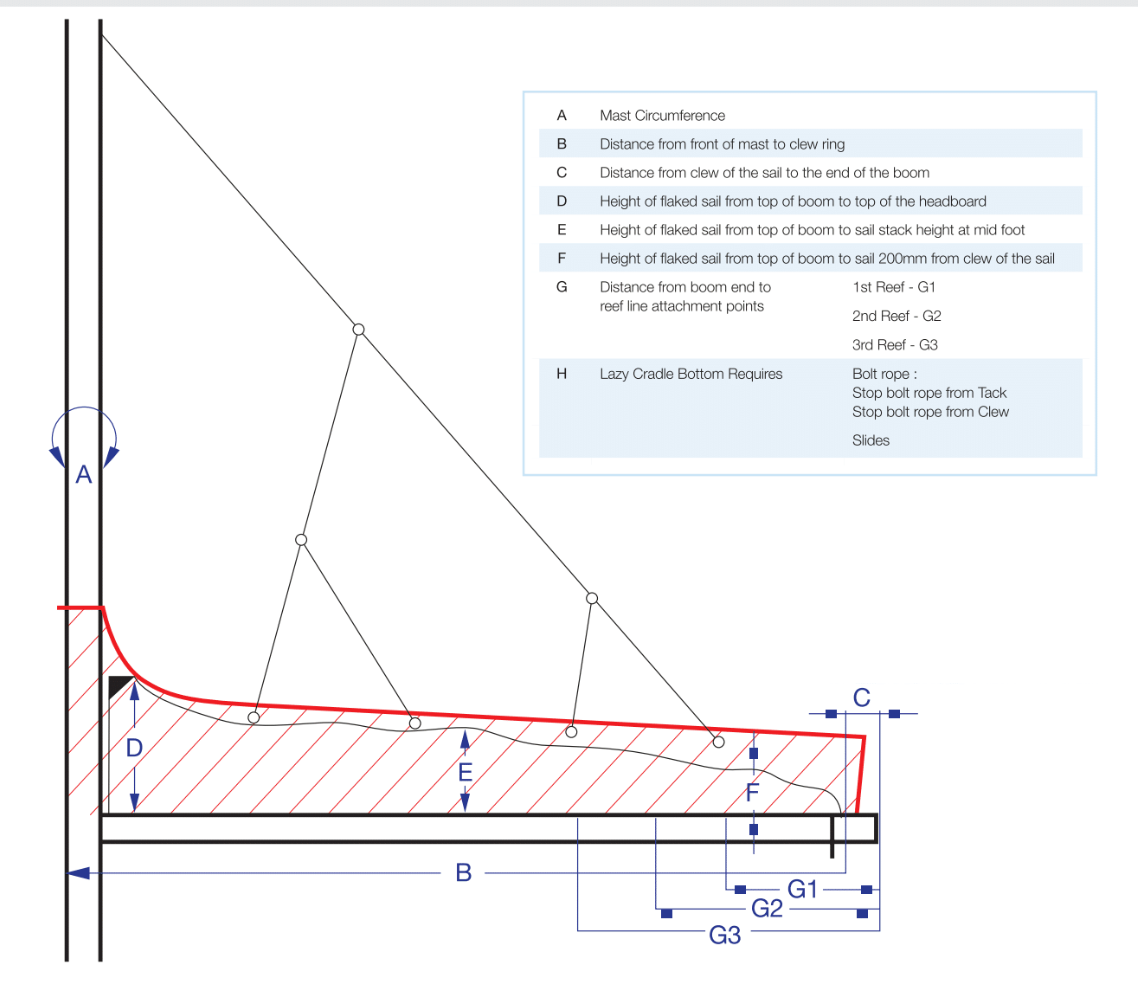  - Mainsail - 4001014 IainM0Sail LayoutNot Yet PostedM1Tack Cut Back (Aft face of Mast to center of tack Pin - A)40mmHELP M2Tack Cut Up (Top of Boom to Center of tack Pin - B)40mmHELP M3Clew Cut Up (Top of Boom to Center of Tack Pin - X)loose footedHELP M4Clew type (slug, outhaul car or ring with strap)webbed tack O ring with slug - slug A031HELP M5Sunbrella clew cover for Furling MainsnaHELP M6Other OffsetsHELP M7HeadboardYesHELP M8Leech LineyesM9Foot LineNoM10Tack Ring Typewebbed tack O ringHELP M11Tack angle88.5HELP M12Jack LineNoHELP M13Mast Bend (Luff Round)StdHELP M14Fractional Rig (Yes, No)NoHELP M15Mast - Keel or Deck Stepped?DeckM16Number of Reefs2  ReefsHELP M17Intermediate Reefing Diamond Eyes (Yes or No)NoHELP M18Foot Reefing Grommets (next to boom)N/AHELP M19Reefing Ring Typewebbing O ringHELP M20Luff Length (Max Hoist - P)9.80m  Max

(9.70m Net Finished size day of Delivery)HELP M21Foot Length (Max Foot - E)3.25m  Max

(3.21m Net Finished size day of Delivery) HELP M22 Leech Length (straight line head to clew)SailmakerHELP M23Bimini to Clear (yes or no)N/AHELPM24Foot RoundSailmakerM25Aspect RatioSailmakerHELPM26Vessel Backstay Measurement5.5mHELP M27Luff Slides (Part Number)A009HELP M28Foot Slides (Part Number)loose footedHELP M29Roach Type1.1HELP M30Roach Factor110%HELP M31MGMSailmakerHELP M32MGUSailmakerHELP M33Batten Type (Partial or Full)4 FullHELP M34Include BattensYESM35Install Nylon Batten HoldersYES

With carsHELP M36Intermediate SlidersYES

2 between each battenHELP M37Cloth Weight7.3M38Cut TypeCrossM39Sail AreaSailmakerM40CunninghamYesHELP M41TelltailsYesHELP M42Triple StitchYesM43Sail Logo and Color(red, blue or black)NoHELP M44Sail Logo ArtworkN/AM45Sail Numbers and ColorYes 

IRL 888

(RED)HELP M46Draft Stripe and Color(red, blue or black)Yes (RED)HELP M47Overhead Leech LineNoM48Specialty SailNoHELPM49Boom CoverNoHELPM50Lazy BagYESHELP - Headsail -4001014 IainH0Sail LayoutNot Yet PostedH1Size of Headsail (110, 135, 150 etc.)"130%HELP H2Luff Length, Max Hoist, B measurement10.80m webbing loop tip to webbing loop tip (Max)

(10.69m Net Finished size day of delivery)HELP H3Leech LengthsailmakerHELP H4Foot LengthsailmakerHELP H5Tack and Head FittingsWebbing LoopsH6Clew Type (Press ring or 0-Ring)Press RingHELP H7Leech LineYesH8Reefs for Hank on Sail (specify Qty of tiedowns)No Manual ReefsH9Foot LineYesH10Track 1 (Tack to Genoa Track Beginning)4.24mHELP H11Track 2 (Tack to Genoa Track Ending)6.10mHELP H12Vessel "I" Measurement11.49mHELP H13Vessel "J" Measurement3.44mHELP H14Calculated Forestay LengthSailmakerH15ReefN/AH16LPSailmakerHELP H17Color of SuncoverScarlet CWM 374HELP H18Side of Sail for Suncover (port or Stbd)portH19Luff Tape Size (such as #6)6.5mmHELP H20Furler ManufacturerPlastimo 811sH21Foam LuffYesHELP H22Cut TypeCrossH23Sail AreaSailmakerH24TelltailsYesHELP H25Telltail WindowNoH26Triple StitchYESH27LogoNoHELPH28Cloth Weight7.3H29Sail Numbers and Color (red, blue or black)NoHELP H30Sheeting Stripe (red, blue, black)NoHELP H31Draft Stripe Color  (red, blue or black)Yes (RED)HELP H32Clew Height off DecksailmakerHELP H33Tack Height off Deck30cmHELP H34Luff tape starts 80cm
up from Tack80cmHELPH35Specialty SailNoHELPCustomer Note: All details we can check as sailmakers are based on accurate vessel I and J MeasurementsHELP